affiches électorales 2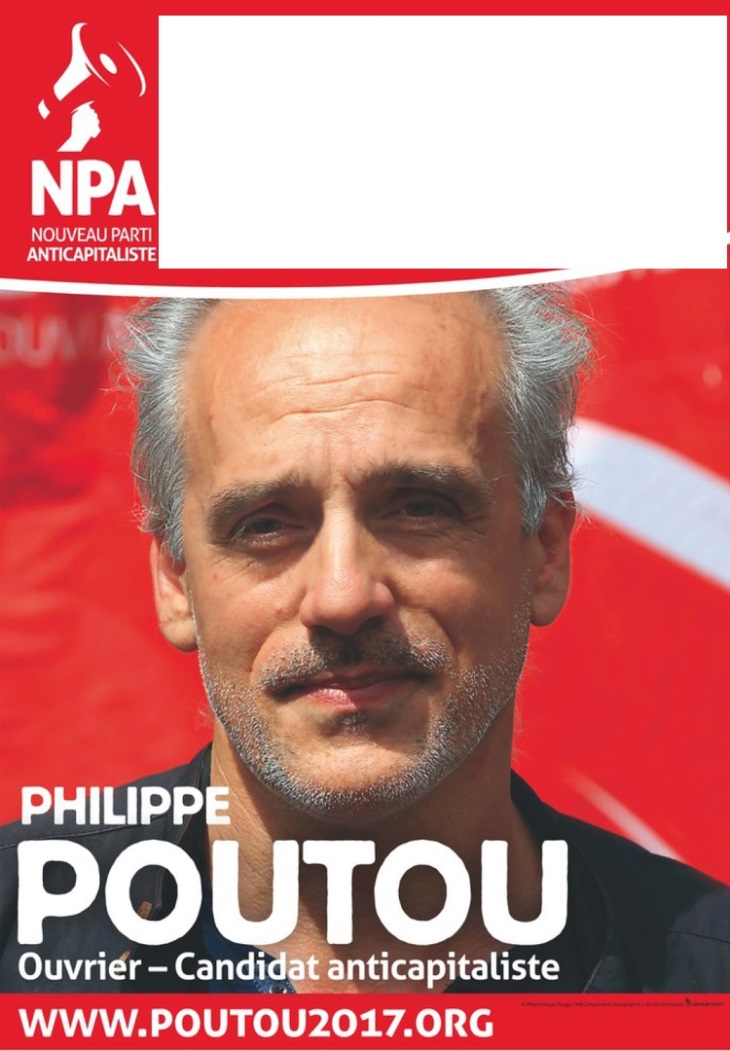 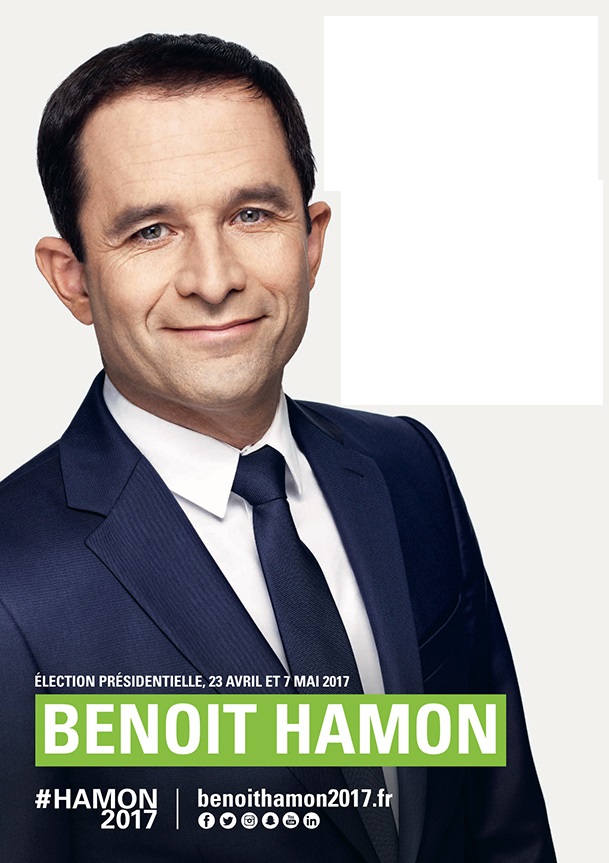 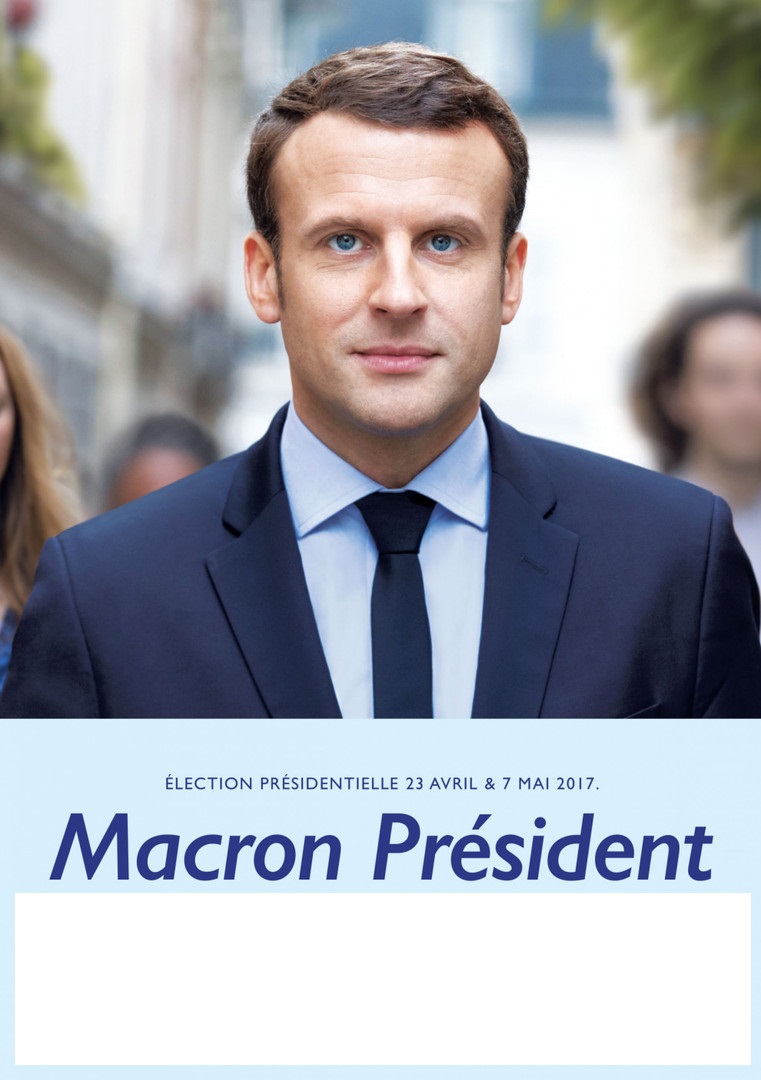 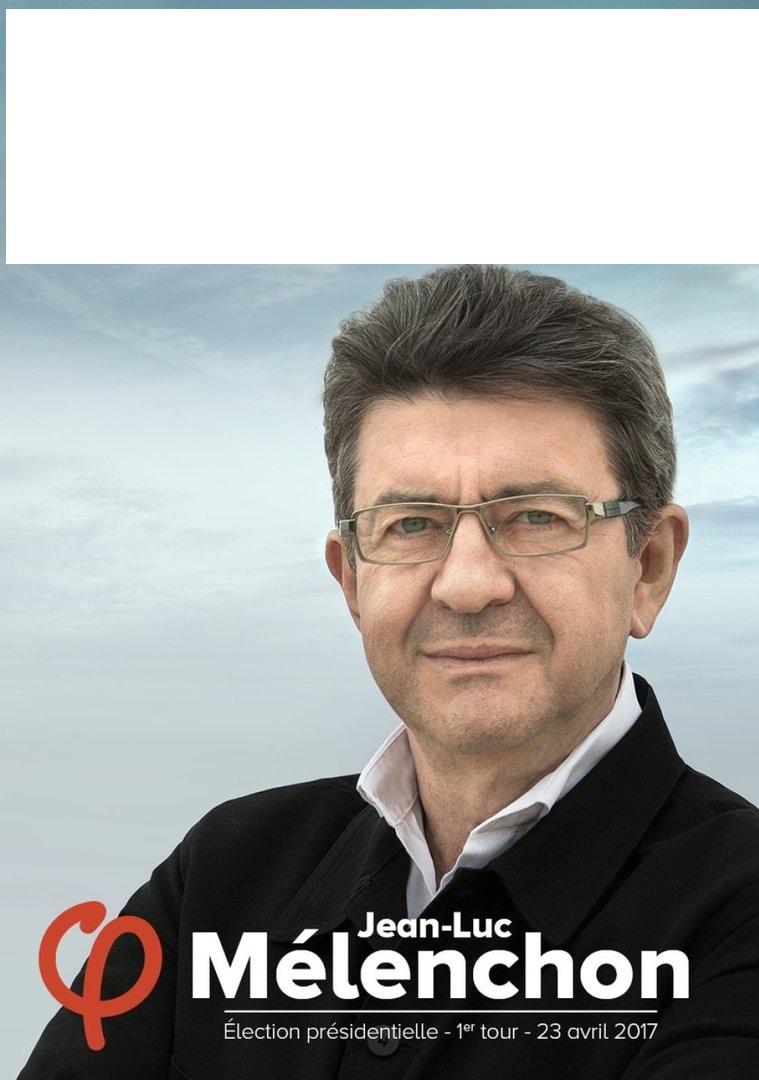 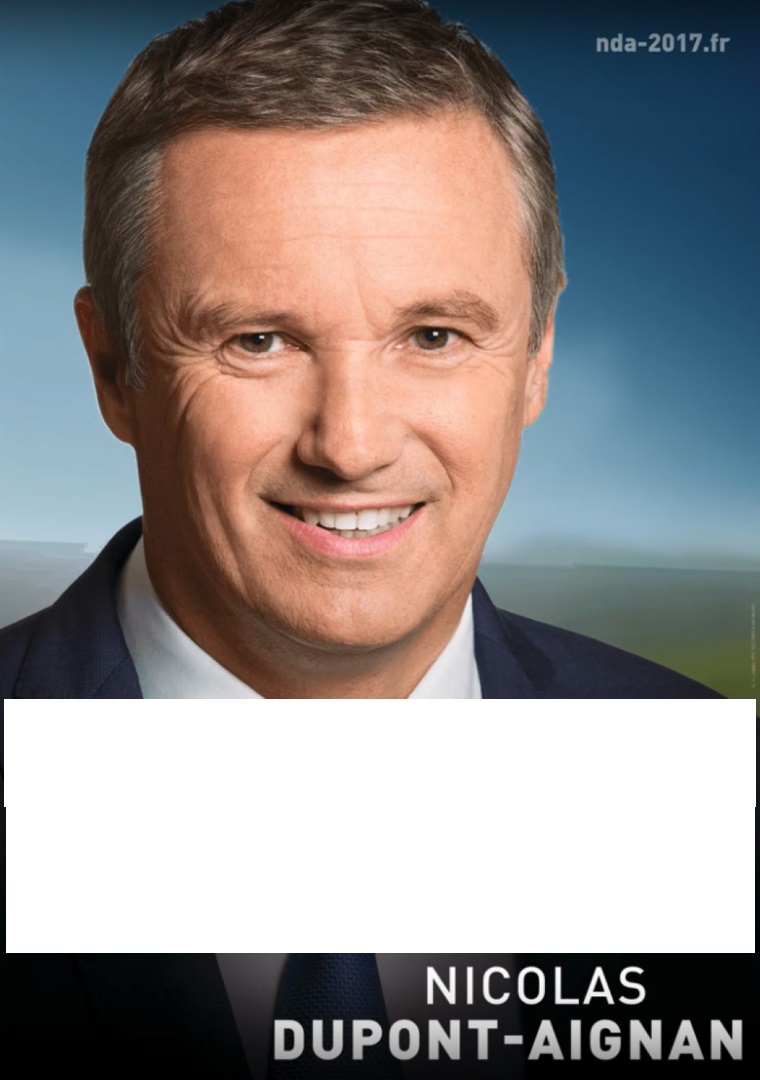 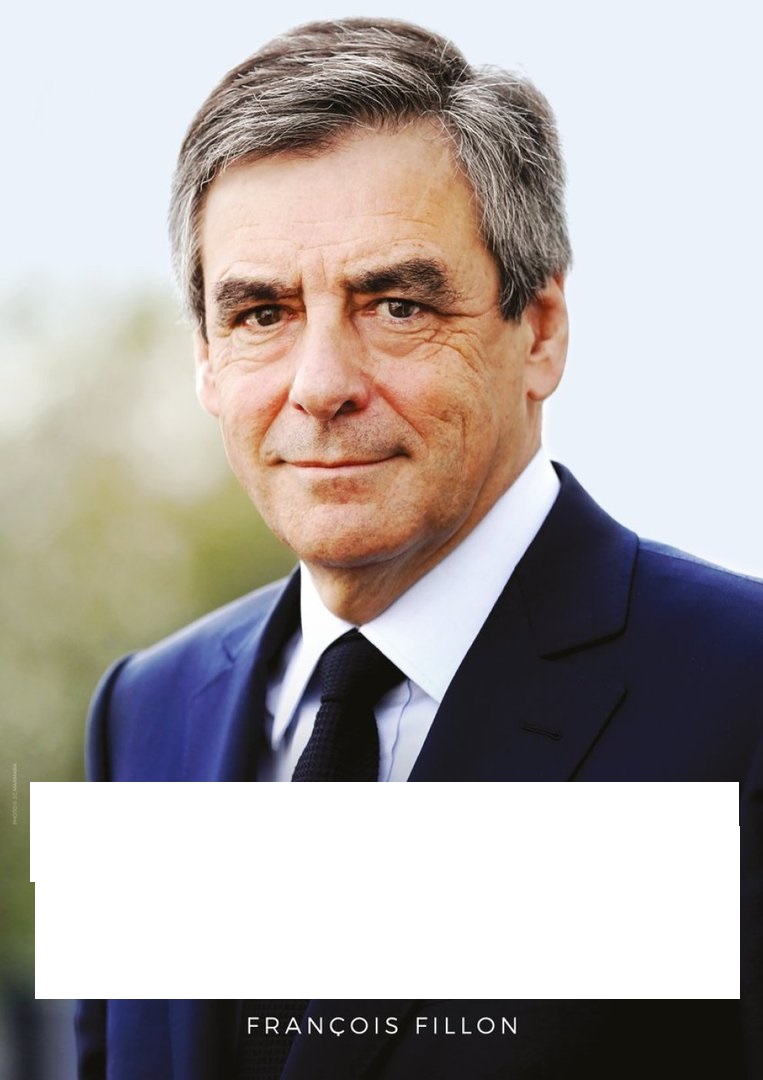 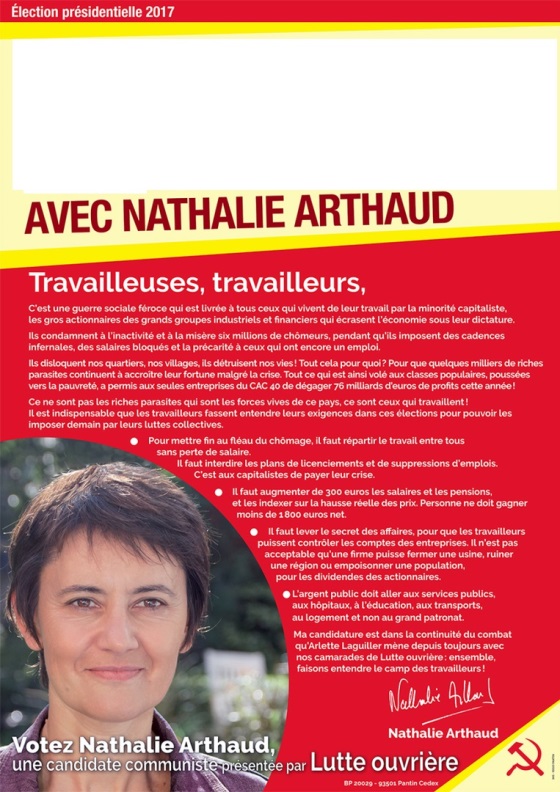 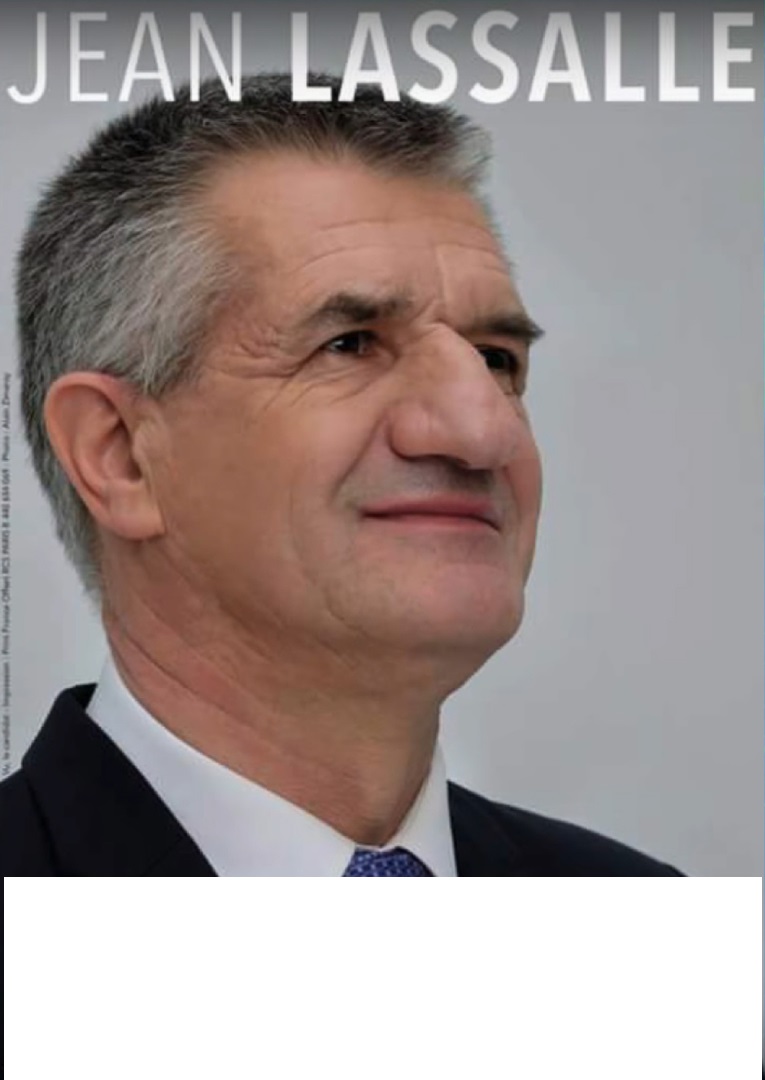 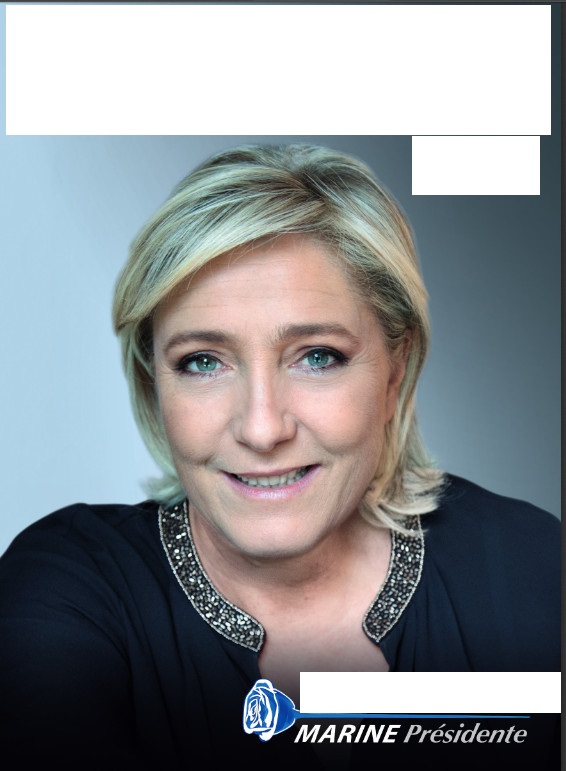 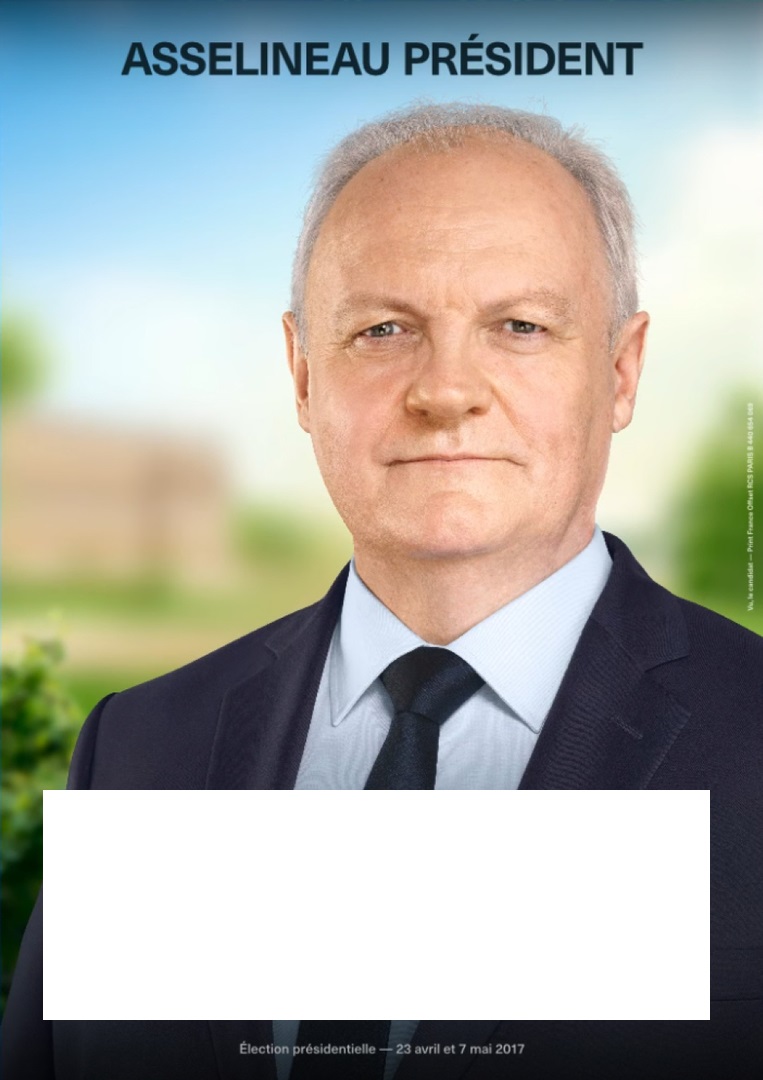 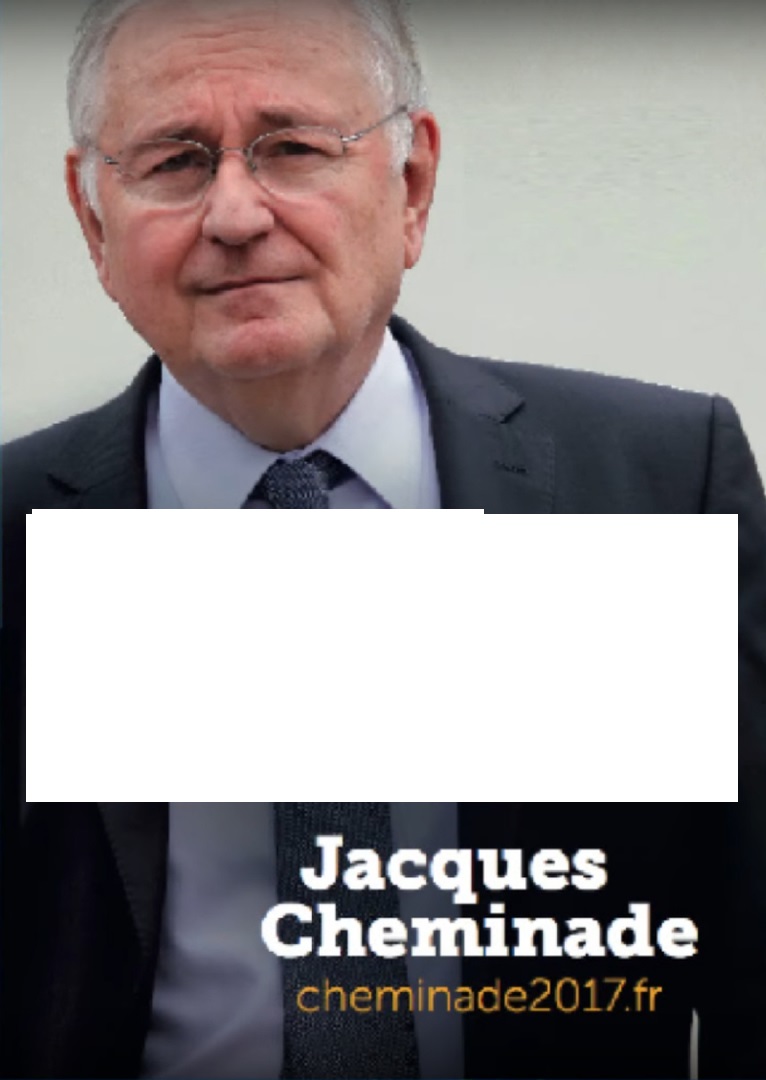 le temps est venula France doit être une chance pour tousun choix historiqueremettre la France en ordre en 5 ans - au nom du peupleune volonté pour la Francela force du peuplese libérer de l’occupation financièremon projet pour faire battre le coeur de la FranceDebout la Francefaire entendre le camp des travailleursnos vies, pas leurs profits !